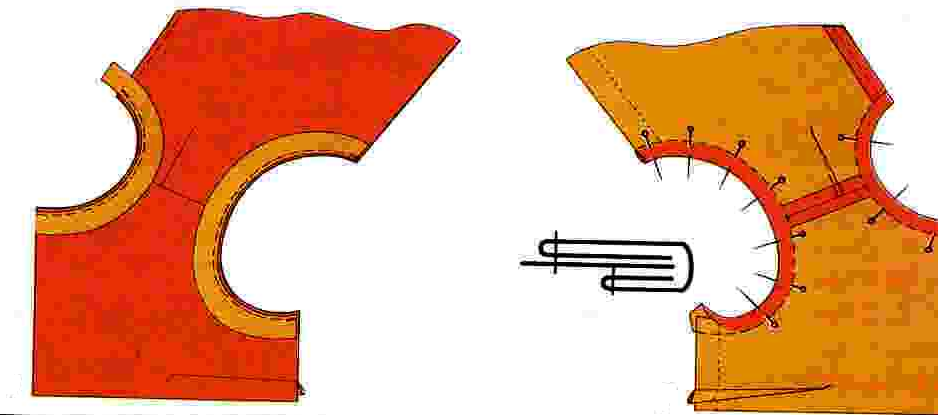 4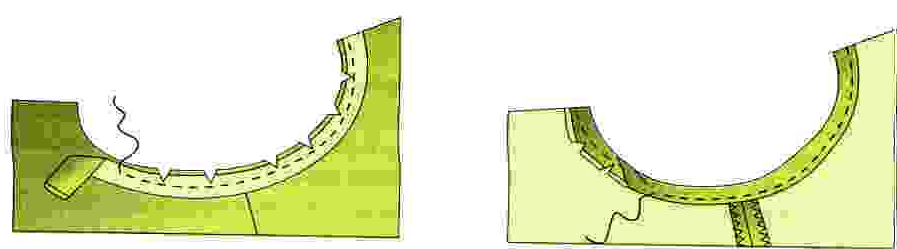 5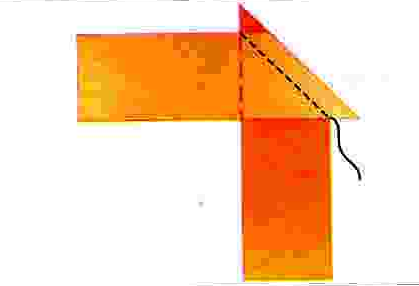 1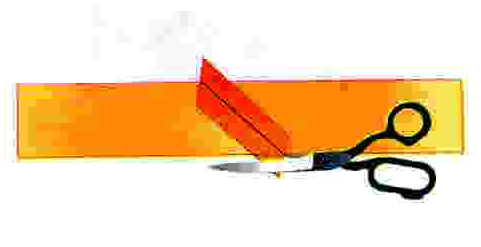 2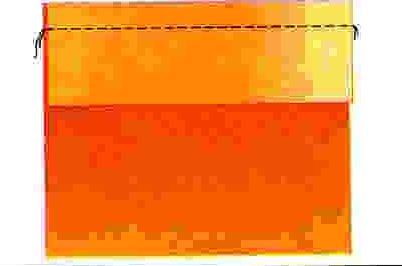 3